Plan d’équipement Bac pro SN – Phase 1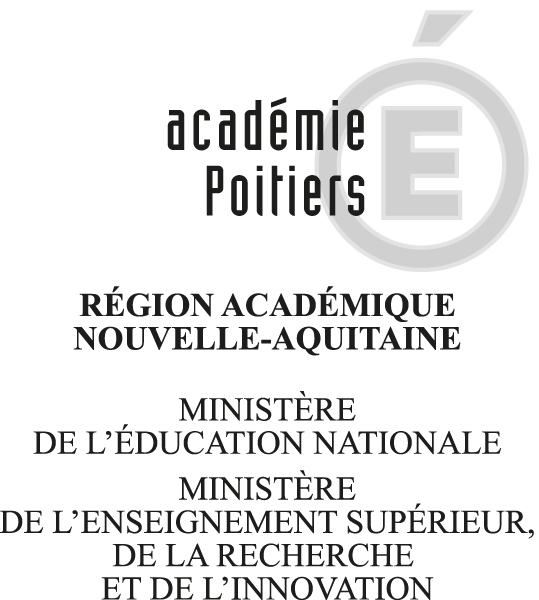 Lots fibre optiqueCahier des charges académiqueLOT FIBRE OPTIQUE TYPE 1bis ( Bac pro SN seul avec option RISC) Activités de formation possiblesRéaliser la préparation, le raccordement de tiroir optique d’un nœud de raccordement optique, le brassage de jarretières optiques.Réaliser le tirage et le raccordement d’une adduction FTTx, d’un point d’éclatement de zone au point de mutualisation. Réaliser le tirage, l’installation d’une adduction souterraine d’un sous répartiteur optique vers un point de mutualisation.Réaliser un raccordement d’une colonne montante pour une infrastructure opérateur et/ou multi opérateurs.Réaliser le tirage, l’installation et le raccordement d’un client final sur une infrastructure ancienne ou neuve.Réaliser le contrôle et la qualification d’un lien optique. Structure de l’équipement Cet équipement se compose de fournitures, d’outillages et de matériels en kit à installer sur les structures 3D habitat/tertiaire existantes dans l’établissement. Cet équipement n’est pas une maquette didactisée. Il ne s’agit pas d’un équipement livré clés en main sur panneaux pédagogiques. La distribution de la fibre optique, du répartiteur optique jusqu’à l’abonné, comprend a minima : un répartiteur optique simulant le Nœud de Raccordement Optique (NRO), un trottoir avec une chambre de raccordement et une colonne montante d’un habitat collectif et individuel distribuant la fibre optique jusqu’à la gaine technique de logement.Formation/installationUne prestation de formation/installation, de deux journées par établissement sur site avec l’équipe pédagogique de l’établissement, est obligatoirement comprise dans l’offre avec l’installation des équipements FTTH sur les plateaux techniques, ainsi qu’une mise en service du système.Les professeurs ont déjà reçu des informations sur les bases de la fibre optique et du FTTH, la formation devra donc principalement être axée sur des situations concrètes et pratiques (75 % du temps) et atteindre les objectifs d’un installeur fibre optique, soit :savoir réaliser des épissures par fusion apprendre à faire les mesures de photométrie sur des réseaux point à point sur fibres multimodes et monomodes ainsi que sur des réseaux PON.comprendre les problématiques de mesures d’un réseau PONgénérer un rapport de test d’une mesure Une mesure avec un appareil de réflectométrie devra être présentée à titre démonstratif.Un support de cours papier et informatique devra être remis à chaque stagiaire.Les consommables nécessaires pour les 2 jours de formations devront être offerts (câble, pigtail, fibre, épissures mécaniques, smooves, alcool, lingette, stylo de nettoyage…).DocumentationsPour chaque équipement, la documentation comprendra :une notice technique en françaisdes exemples de situations pédagogiques pratiques regroupant les attentes du métier de technicien FTTH issus d’une situation réelle.un dossier technique regroupant les documentations techniques des composants manufacturés de l’équipement.un dossier électrique comprenant les schémas d'implantation des composants, les schémas électriques, les plans des borniers.les procédures de mise en route, réglage, programmation.les documents permettant d'appréhender le fonctionnement de l'ensemble.les procédures de maintenance : procédure de démontage/remontage liées aux interventions prévues sur l’équipement.Description de l’ensembleL’équipement représente une infrastructure fibre optique habitat tertiaire. Il sera composé de : un sous-ensemble nœud de raccordement optique (source NRO) équipé d’actifs avec connecteurs et longueurs d’ondes représentatifs du FTTH. un sous-ensemble adduction souterraine avec trottoir mécano soudé.un sous-ensemble permettant de mettre en service la colonne montante et une installation client final pour une maison individuelle et un habitat collectif.un sous-ensemble outillage fibre optique et consommables, avec soudeuse cœur à cœur et kit pour épissures mécaniques. un sous-ensemble de mesures optiques.UN SOUS-ENSEMBLE SOURCE NROLe nœud de raccordement optique (NRO)Caractéristiques du NROFormat du répartiteur optique : 22 unités, au standard . Le NRO sera facilement déplaçable.Equipement du NRODes arrivées et départs opérateurs sur des tiroirs optiques permettant le brassage avec au moins deux types de fiches utilisées en FTTH.2 tiroirs optiques 12 SC APC.Des transceivers monomode simplex émetteur/récepteur ainsi que leurs châssis d’alimentation.Un bandeau d’alimentation comprenant au moins 6 prises 2P+CUne tablette 19p UN SOUS-ENSEMBLE DE RACCORDEMENT ADDUCTION SOUTERRAINE AVEC TROTTOIRLe trottoir doit être conçu sur la base d’une architecture mécano soudée, et équipé d’une chambre de raccordement avec fourreaux PVC. L’ensemble est mécaniquement dimensionné pour supporter la charge des utilisateurs et traité antidérapant pour une sécurité maximale. Equipement de sécurité du trottoirLève plaque pour la chambre de raccordementUn balisage de chantier pour chambre de raccordementEquipement fibre optique du trottoirUn boitier de raccordement étanche pouvant recevoir au moins 144 épissures fibres optiques avec 4 kits d’entrées UN SOUS-ENSEMBLE DE DISTRIBUTION FIBRE OPTIQUE MAISON INDIVIDUELLE ET HABITAT COLLECTIF2 boitiers de paliers pouvant contenir 12 épissures4 prises terminales optiques avec clapet de sécurité2 boitiers de distribution immeuble comprenant chacun : 48 raccords, 36 pigtails sc apc G657A2 et une cassette pouvant recevoir 12 épissures 60mm1 box optique abonné (ONT : Optical Network Termination), compatible ITU-T G.984.3 et G.984.4. Interface Fast Ethernet ou GbEUN SOUS-ENSEMBLE OUTILLAGE FIBRE OPTIQUE ET CONSOMMABLESUne soudeuse optique avec les caractéristiques suivantes :Soudeuse cœur à cœur avec batterie et mallette de transport Ecran couleur LCD4,3’’, interface USB, type de fibre pris en charge : SM, MM, DS, NZ-DS(G655), EDF, G657, pigtails, drop câble et connecteur SOC, pertes moyennes 0,02dB(SM), 0,01dB(MM), 0,04dB(DS), 0,04dB(NZDS). Alimentation : adaptateur secteur et batterie interne. Outillage : deux cliveuses fibre optique, deux pinces à dénuder la fibre optique, une détubeuse 125, 250 et 900 um, un dénude câble, un ciseau à kevlar, un stylo de nettoyage optique ferrule 2,5um, un kit nettoyage fibre optique, un dispenseur d’alcool,une bouteille d’alcool isopopryliqueun kit d’épissurage mécanique pour fibre optiqueun établi mobile pliableConsommables : Protections d’épissure thermo rétractable, quantité 500 de câble fibre optique micro gaine 24 FO G652D de câble fibre optique micro gaine 24 FO G657 de câble fibre optique micro gaine 4 FO G657UN SOUS-ENSEMBLE MESURES OPTIQUESPhotomètreCaractéristiques : plage de mesure de -70 à +26dBm, longueur d’ondes de travail : 800 à 1700 nm résolution de 0.01dB. Source optiqueCaractéristiques : puissance de sortie de -5dbm, longueurs d’onde 850/1300 ou 1310/1550 nm court terme (15min)<0.1db ; long terme (5h et +)<0.2db, fréquence de sortie 270hz, 1khz, 2khz Réflectomètre et logicielPréconisation : modèle JDSU Pack Smart OTDR  Educ avec logiciel OFS-200 Educ, ou équivalent. Bobines amorces et mesuresQuatre bobines amorces en fibre monomode 9/125μm, long 1000m, SC-APC 2. 